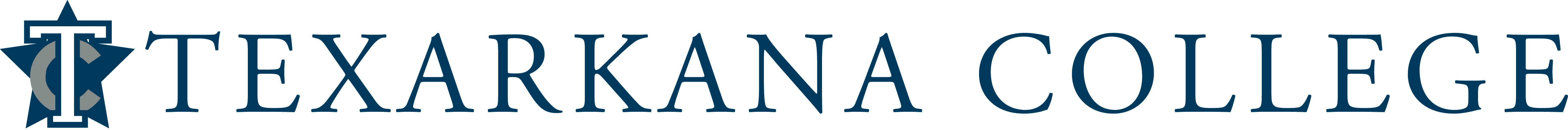 Syllabus:  U. S. HistoryCourse Number:  HIST 1302Semester and Year:  SpringInstructor Information:J. PurtleQueen City High School903.796.6236jpurtle@qcisd.net; jacky.purtle@texarkanacollege.eduConference period-Monday-Friday, 2:40 to 3:10 (or after school with advanced notice)Required Text:  Schultz, Kevin M.  HST. Volume 2:  since 1865.  Boston:  Wadsworth Cengage Learning, 2010.Student Learning Objectives for the Course:1.  The student will analyze the effects of Reconstruction on the political, economic, and       social life of the nation.2.  The student will describe westward expansion.3.  The student will understand the emergence of the United States as a world power       between 1898-1920.4.  The student will explain the effects of industrialization on the political, economic, and       social life of the United States.5.  The student will describe the advance of the reform movements and their successes      and failures.6.  The student will identify the major causes of World War I and America’s involvement      in that conflict.7.  The student will identify the major events of the 1920s and 1930s and assess their      influence on the country.8.  The student will identify the major causes of World War II and America’s involvement      in that conflict.9.  The student will recognize the major social developments of the mid- to late-20th       century such as Civil Rights, Feminism, etc.10. The student will recognize the major political and military developments of the mid-       to late-20th century such as the Cold War, Vietnam, etc.Student Requirements for completion of the Course and Due Dates:Students will complete five unit tests, a required departmental final exam, chapter reading checks, and a variety of classroom participation activities.  The unit test dates are listed on the class schedule.  I will attempt to follow this schedule very closely, but school activities may alter the schedule throughout the semester.  Any changes will be announced well in advance of said changes.  Attendance:  Students must attend class on a regular basis and adhere to the high school attendance policies.  Make-up work:  Students must ask for their makeup work, which must be completed within one week of the absence.  Students must take the required departmental exam and complete all course work by May 11th.Student Assessment Grading Scale **** Students must be aware that a D is a failing grade for high school purposes, and the course would have to be retaken for credit.  Also, students must make at least a B in this class in order for it to count as one of their four advanced measures for distinguished achievement.
Academic Integrity Statement:Scholastic dishonesty, involving but not limited to cheating on a test, plagiarism, collusion, or falsification of records will make the student liable for disciplinary action after being investigated by the Dean of Students. Proven violations of this nature will result in the student being dropped from the class with an “F”. This policy applies campus wide, including TC Testing Center, as well as off-campus classroom or lab sites. Students are furnished this information during Freshman Orientation with the TC Student Handbook.Disability Act Statement:Texarkana College complies with all provisions of the Americans with Disabilities Act and makes reasonable accommodations upon request.  Please contact Dr. Ron Bright in the Counseling Center at 903.832.5565 ext. 3246, or go by the Counseling Center located in the Administration building for personal assistance.*******EMAIL: Texarkana College uses a Texarkana College created and maintained email account for every student. This email account is used for official correspondence, communication to and from faculty and staff, and may be the only email recognized by faculty, staff, and administrators. Student emails are firstinitial.lastname and last four digits of T#. Example: John Student whose T# is T00045678 and birthday is January 5 1978 has the email address of j.student5678@my.texarkanacollege.edu. Assignments and AssessmentsPercentage of overall grade# of ActivitiesTotal Percentage of Final GradeUnit Tests8%5 Unit Tests40%Final Exam20%1 Final Exam20%Chapter Reading checks1.9%16 Chapters30%Films and Class Participation Activities.6%16 Activities10%Total Points/Percentage PossibleTotal Points/Percentage PossibleTotal Points/Percentage Possible100 %Grade A90-100B80-89C70-79D60-69F59-below